Academic Program Assessment Calendar 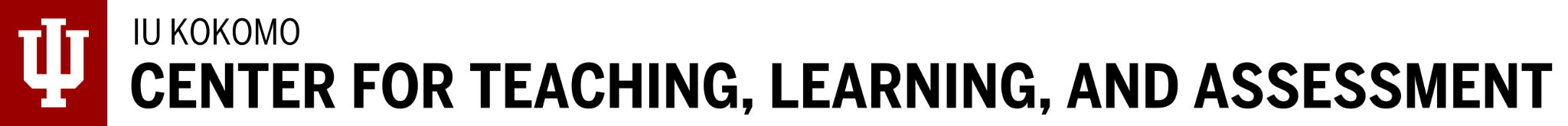 2300 S. Washington St., IUK Library, KA 120, Kokomo, IN 46902kokomo.iu.edu/ctla   |   ctla@iuk.eduFALL SEMESTERSPRING SEMESTERAugust JanuaryCollect program data results from Summer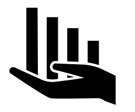 Collect action plan data results from Summer 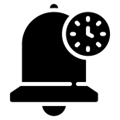 Remind faculty to assess program and/or Gen Ed outcomes for FallRemind faculty to assess action plan items for FallRemind faculty to assess program and/or Gen Ed outcomes for SpringRemind faculty to assess action plan items for Spring September FebruaryOrganize and analyze data from previous academic year for program assessment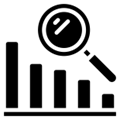 Organize and analyze data from previous academic year for action plan assessment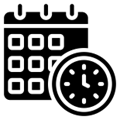 Schedule program meetingOrganize and analyze report feedback from CTLAOrganize and analyze Gen Ed data from CTLASchedule program meetingOctoberMarchDiscuss results, design action plans, and build assessment report at program meeting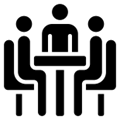 Discuss report feedback and Gen Ed data and revise program assessment plan and/or action plans at program meetingNovemberAprilSubmit report by Nov. 15 - Follow reporting schedule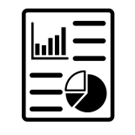 Remind faculty to assess program and/or Gen Ed outcomes for SummerRemind faculty to assess action plan items for SummerDecemberMayCollect program data results from FallCollect action plan data results from FallCollect program data results from SpringCollect action plan data results from SpringCollect program data results from FallCollect action plan data results from FallJune & JulyCollect program data results from FallCollect action plan data results from FallNo coordinator tasks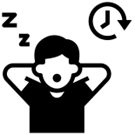 